Publish Your Self AssessmentYou will now attach and/or embed your self-assessment to the bottom of the blog post with the artifact you have chosen. You may choose to make this post private or public. After placing your artifact on a blog post, follow the instructions below.Categories - Self-AssessmentTags - Now tag your post using the tag that corresponds to the competency that you have written about. You can choose more than one. Please use lower case letters and be exact.#creativethinkingcc#communicationcc#criticalthinkingcc#socialresponsibilitycc#personalidentitycc#personalawarenessccUse the Add Document button located at the top of your post page and embed your self-assessment at the bottom of your blog post.Publish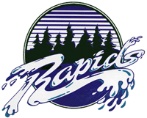 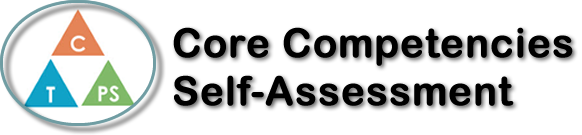 Name: Maria Benitez Date:  Wednesday 5th 2019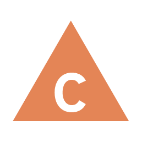 How does the artifact you selected demonstrate strengths & growth in the communication competency?In what ways might you further develop your communication competency?Self-ReflectionDescribe how the artifact you selected shows your strengths & growth in specific core competencies. The prompt questions on the left - or other self-assessment activities you may have done - may guide your reflection process.For this core competency I have chosen positive personal and cultural identity. In the play Death of Salesman, we learn a lot about the American dream, and how it has differed from then in 1949 and now, 2019. This one competency in specific has really helped me develop growth in my personal and social competencies.  When we worked on our project “Podcast on Death of a Salesman” we had to talk about the relationship and cultural contexts, personal values and choice, personal strengths and abilities. It helped me understand how things were seen back in the day and how this affects me in my life more than ever. It helped me think from a different perspective and learn about more about others in my community. Self-ReflectionDescribe how the artifact you selected shows your strengths & growth in specific core competencies. The prompt questions on the left - or other self-assessment activities you may have done - may guide your reflection process.For this core competency, I have chosen the project where we had to create a scene with storyboard for the play Death of a Salesman. This project helped us demonstrate our creativity and imagination, as we had to also write the script in our own words. Another reason as to why this project helped us with core competencies is because we had to generate and then develop our ideas. Some of the steps I followed in order to achieve this was to analyze and critique, question and investigate, and finally develop and design.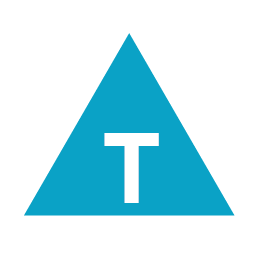 How does the artifact you selected demonstrate strengths & growth in the thinking competencies?In what ways might you further develop your thinking competencies?Self-ReflectionDescribe how the artifact you selected shows your strengths & growth in specific core competencies. The prompt questions on the left - or other self-assessment activities you may have done - may guide your reflection process.For this core competency I have chosen positive personal and cultural identity. In the play Death of Salesman, we learn a lot about the American dream, and how it has differed from then in 1949 and now, 2019. This one competency in specific has really helped me develop growth in my personal and social competencies.  When we worked on our project “Podcast on Death of a Salesman” we had to talk about the relationship and cultural contexts, personal values and choice, personal strengths and abilities. It helped me understand how things were seen back in the day and how this affects me in my life more than ever. It helped me think from a different perspective and learn about more about others in my community. Self-ReflectionDescribe how the artifact you selected shows your strengths & growth in specific core competencies. The prompt questions on the left - or other self-assessment activities you may have done - may guide your reflection process.For this core competency, I have chosen the project where we had to create a scene with storyboard for the play Death of a Salesman. This project helped us demonstrate our creativity and imagination, as we had to also write the script in our own words. Another reason as to why this project helped us with core competencies is because we had to generate and then develop our ideas. Some of the steps I followed in order to achieve this was to analyze and critique, question and investigate, and finally develop and design.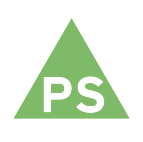 How does the artifact you selected demonstrate strengths & growth in the personal & social competencies?In what ways might you further develop your personal & social competencies?Self-ReflectionDescribe how the artifact you selected shows your strengths & growth in specific core competencies. The prompt questions on the left - or other self-assessment activities you may have done - may guide your reflection process.For this core competency I have chosen positive personal and cultural identity. In the play Death of Salesman, we learn a lot about the American dream, and how it has differed from then in 1949 and now, 2019. This one competency in specific has really helped me develop growth in my personal and social competencies.  When we worked on our project “Podcast on Death of a Salesman” we had to talk about the relationship and cultural contexts, personal values and choice, personal strengths and abilities. It helped me understand how things were seen back in the day and how this affects me in my life more than ever. It helped me think from a different perspective and learn about more about others in my community. Self-ReflectionDescribe how the artifact you selected shows your strengths & growth in specific core competencies. The prompt questions on the left - or other self-assessment activities you may have done - may guide your reflection process.For this core competency, I have chosen the project where we had to create a scene with storyboard for the play Death of a Salesman. This project helped us demonstrate our creativity and imagination, as we had to also write the script in our own words. Another reason as to why this project helped us with core competencies is because we had to generate and then develop our ideas. Some of the steps I followed in order to achieve this was to analyze and critique, question and investigate, and finally develop and design.